A.2.21 Registros específicos de cada fondo, prog o convenio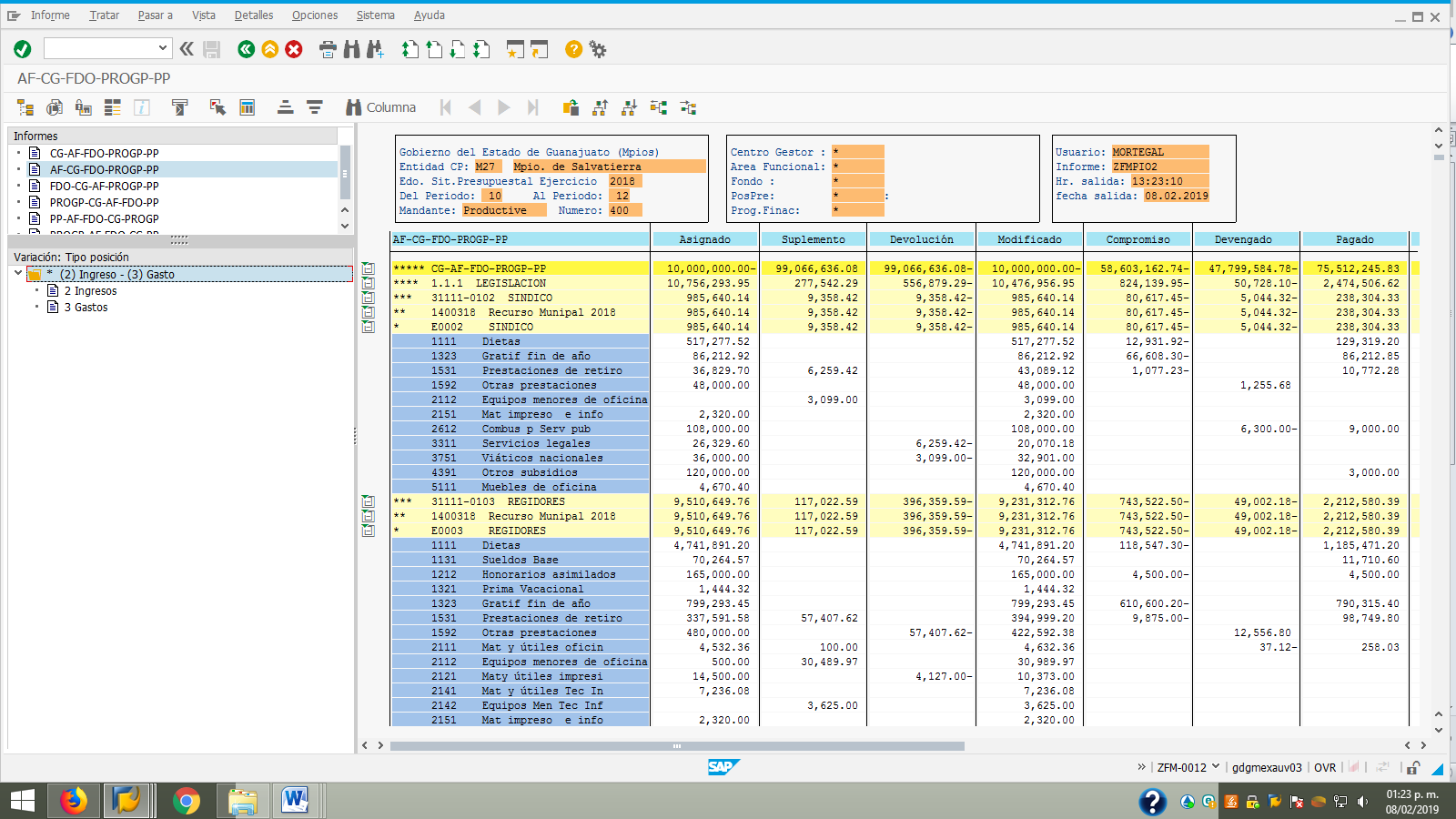 